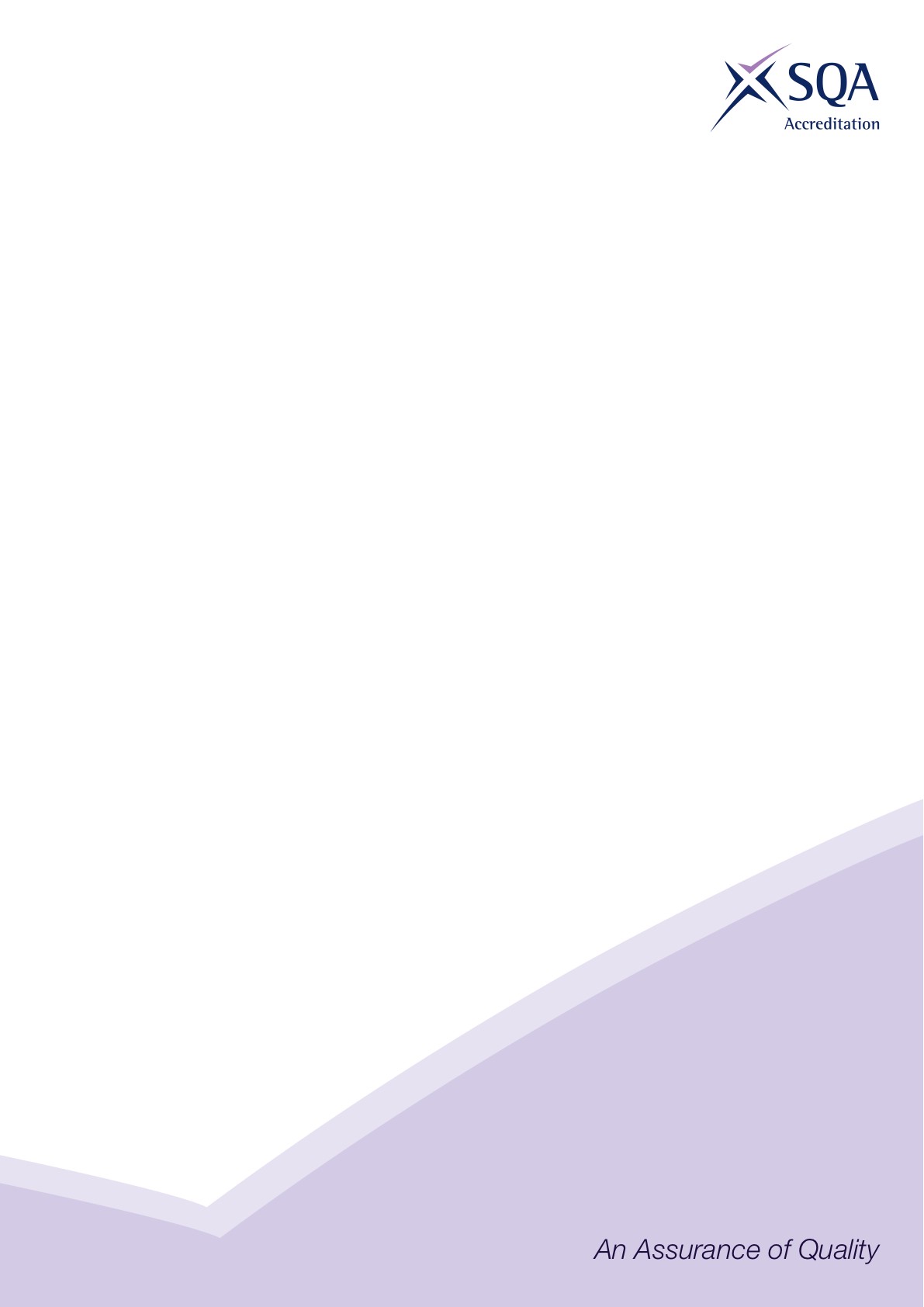  Semta Assessment Strategy SVQs in Scientific, Technical, Formulation ProcessingTable of Contents 1 Introduction  2 Scope of the Qualification 3 Qualification Structure  4 Assessor Requirements  5 Verifier Requirements  6 Technical Requirements for Assessors and Verifiers 7 Assessment Environment  8 Accesses to Assessment  9 Carrying out Assessment  10 Assessing Knowledge and Understanding  11 Expert Witness Testimony 12 Semta External Quality Control of Assessment  13. Assessment Guidance1. Introduction Semta, the Standards Setting Body for the Science Engineering Manufacturing Technologies sector, has taken into account the Scottish Qualifications Authority (SQA) Accreditation’s regulatory requirements in producing this Assessment Strategy. Semta has produced this guidance to: assist assessors, internal verifiers and external verifiers encourage and promote consistent assessment of this qualification and/or units. promote cost effective assessment plans This guidance provides definitions for: the qualifications and experience required for Assessors and Verifiers the assessment environment and notes on simulation / replication access to these qualification/units and suggestions for: carrying out assessments performance evidence requirements assessing knowledge and understanding the arrangements for ‘external quality control of assessment’ The importance which employers and candidates place on having this qualification will provide a key measure of Semta’s success with this assessment strategy. Another key success factor will be Semta’s partnership with the relevant Awarding Bodies. Semta will use the following guidance to continually improve its strategies for assessment for part or whole qualifications. 2. Scope of the Qualification Evidence of competence must be assessed against the requirements of the relevant National Occupational Standards as identified in the qualification structures. 3. Qualification Structure The number of mandatory and optional units required to achieve this qualification, and the available pathways, is defined in the specific qualification structure. This outlines the minimum number of units that must be taken, but additional units can be taken to suit the requirements of particular organisations.4. Assessor Requirements Assessment must be carried out by competent assessors who must hold or be working towards an appropriate Assessor qualification as identified by SQA Accreditation, the qualification regulator. Assessors holding older assessor qualifications must be able to demonstrate that they are assessing to the current standards as appropriate to the assessment being carried out. Specific technical requirements for Assessors Assessors must be able to demonstrate that they have verifiable, relevant and sufficient technical competence to evaluate and judge evidence for this qualification. This will be demonstrated either by holding a relevant technical qualification or by proven industrial experience of the technical areas to be assessed. The assessor’s competence must, at the very least, be at the same level as that required of the candidate(s) in the units being assessed. Assessors must also know: the content and meaning of the National Occupational Standards against which assessments are       to be carried out SQA Accreditation’s regulatory requirements        the relevant Awarding Body’s documentation and system of vocational qualifications within which       the assessment is taking place 5. Verifier Requirements Internal Verifiers must hold, or be working towards an appropriate Internal Verifier qualification as identified by SQA Accreditation, the qualification regulator. Internal Verifiers holding older qualifications must be able to demonstrate that they are verifying to the current standards. External Verifiers must hold, or be working towards, an appropriate External Verifier qualification as identified by SQA Accreditation, the qualification regulator. External Verifiers holding older qualifications must be able to demonstrate that they are verifying to the current standards. Both Internal and External Verifiers will also be expected to be fully conversant with: the terminology in the National Occupational Standards against which the assessments and verification are to be carried outSQA Accreditation’s regulatory requirements the relevant Awarding Body’s documentation and system of vocational qualifications within which the assessment and verification is taking place Specific technical requirements for Internal and External VerifiersInternal and External Verifiers of this qualification and/or units must be able to demonstrate that they have verifiable, sufficient and relevant industrial experience, and must have a working knowledge of the processes, techniques and procedures that are used in the industry. The tables on the following page show the recommended levels of technical competence for assessors, internal verifiers, and external verifiers.  6. Technical Requirements for Assessors and VerifiersNotesTechnical competence is defined here as a combination of practical skills, knowledge, and the ability to apply both of these, in familiar and new situations, within a real working environment.Technical understanding is defined here as having a good understanding of the technical activities being assessed, together with knowledge of relevant Health & Safety implications and requirements of the assessments.Technical awareness is defined here as a general overview of the subject area, sufficient to ensure that assessment and portfolio evidence are reliable, and that relevant Health and Safety requirements have been complied with.The competence required by the assessor, internal verifier and external verifier, in the occupational area being assessed, is likely to exist at three levels as indicated by the shaded zones in the following table.7. Assessment Environment The evidence put forward for this qualification and/or units can only be regarded as valid, reliable, sufficient and authentic if demonstrated in the working environment. Evidence put forward for assessment must be obtained from the working environment and is clearly attributable to the candidate. However, in certain circumstances, simulation/replication of work activities may be acceptable. Simulation/ReplicationWhere simulation/replication is considered necessary, assessors must be confident that the environment simulates/replicates the workplace to such an extent that competencies gained will be fully transferable to the workplace. In this case assessors must clearly identify those aspects of the workplace that are critical to performance, and make sure that they have been replicated satisfactorily. Where simulation/replication is involved, assessors must obtain agreement with internal and external verifiers before assessing any candidates. Examples of critical aspects could be: environmental conditions such as noise levels, lighting conditions and the presence of hazards the use of industrial equipment and procedures quality standards to be achieved pressure of work such as time constraints and repetitive activities carrying out work on actual work pieces and the consequences of making mistakes customer/supplier/departmental relationships 8. Access to Assessment There are no entry qualifications or age limits required for these qualifications and /or units unless this is a legal requirement of the process or the environment. Assessment is open to any candidate who has the potential to reach the standards laid down for this qualification and/or units. Aids or appliances, which are designed to alleviate disability, may be used during assessment, providing they do not compromise the standard required. 9. Carrying Out Assessments Semta strongly recommends that the majority of assessment evidence for the mandatory units is gathered during the performance of the optional units. Evidence should be obtained as a whole, where practically possible, since competent performance in the optional units is often dependent on competence in the mandatory units. Although it is possible to achieve this qualification with the minimum number of optional units, organisations may wish their candidates to be assessed for more than this. The National Occupational Standards were developed to cover a range of activities. The evidence produced for this qualification and/or units will, therefore, depend on the candidate’s choice of ‘scope/range’ items in the standard, which are intended to help the candidate to seek the appropriate information and to acquire the necessary skills, techniques and knowledge before being able to demonstrate competent performance. Where the scope/range section gives a choice (for example ‘any three from five’), assessors should note that candidates do not need to cover the other (in this example, two) items, particularly where these additional items may relate to other activities or methods that are not part of the candidate’s normal workplace activity or area of expertise. 10. Assessing Knowledge and Understanding Knowledge and understanding are key components of competent performance, but it is unlikely that performance evidence alone will provide enough evidence in this area. Where the candidate’s knowledge and understanding (and the handling of contingency situations) is not apparent from performance evidence, it must be assessed by other means and be supported by suitable evidence. Knowledge and understanding can be demonstrated in a number of different ways, but it is suggested that the most appropriate methods for this qualification are oral questioning and practical demonstrations. Assessors should ask enough questions to be able to determine that the candidate has an appropriate level of knowledge and understanding as required by the unit. Evidence of knowledge and understanding will not be required for those scope items that have not been selected by the candidate. The achievement of the specific knowledge and understanding requirements of the standards cannot simply be inferred by the results of tests or assignments from other qualifications or training programmes. Where evidence is submitted from these sources, the assessor must, as with any assessment, make sure the evidence is valid, reliable, authentic, directly attributable to the candidate, and meets the full knowledge and understanding requirements of the standard. Where oral questioning is used the assessor must retain a record of the questions asked, together with the candidate’s answers. Awarding Bodies may choose other methods, which must be supported by a suitable rationale. 11. Expert Witness Testimony Where ‘observation of process’ is used to obtain the performance evidence, this must be carried out against the National Occupational Standards. Best practice would require that such observation is carried out by a qualified Assessor. If this is not practicable, then alternative sources of evidence may be used. For example, the observation may be carried out against the standards by someone else in close contact with the candidate. This could be a team leader, supervisor, mentor or line manager who may be regarded as a suitable expert witness to the candidate’s competency. However, the witness must be technically competent in the process or skills that they are providing testimony for, to at least the same level of expertise as that required of the candidate. It will be the responsibility of the assessor to make sure that any witness testimonies accepted as evidence of a candidate’s competency are reliable and technically valid.12. External Quality Control of Assessment General There are two major points where an Awarding Body interacts with the Centre in relation to the External Quality Control of Assessment for a qualification and these are: Approval - when a Centre take on new qualifications, the Awarding Body, normally through an External Verifier (EV) ensures that the Centre is suitably equipped and prepared to deliver the new qualification Monitoring - throughout the ongoing delivery of the qualification the Awarding Body, through EV monitoring and other mechanisms must maintain the quality and consistency of assessment of the qualification Approval In granting Approval, the Awarding Body, normally through its External Verifiers (EV) must ensure that the prospective Centre: Meets the requirements of SQA Accreditation’s regulatory requirements Has sufficient and appropriate physical and staff resources Meets relevant health and safety and/or equality and access requirements Has a robust plan for the delivery of the qualification Depending on an assessment of the condition of the Centre by the Awarding Body this may require a visit to the Centre to view evidence or may be undertaken through other means. The Awarding Body must have a clear rationale for the method(s) deployed. Monitoring The Awarding Body, through EV monitoring and other mechanisms must ensure: That a strategy is developed and deployed for the ongoing Awarding Body monitoring of the Centre. This strategy must be based on an active risk assessment of the Centre. In particular the strategy must identify the candidate, assessor and IV sampling strategy to be deployed and the rationale behind this that the Centre’s internal quality assurance processes are effective in candidate assessment that sanctions are applied to a Centre where necessary and that corrective actions are taken by the Centre and monitored by the Awarding Body/EV that reviews of Awarding Body external auditing arrangements are undertaken Awarding Bodies are required to provide to Semta, on request, details of the strategies, rationales and reviews detailed above.13. Assessment Guidance Performance Evidence Requirements Performance evidence must be the main form of evidence gathered.  In order to demonstrate consistent, competent performance for a unit, a minimum of three different examples of performance must be provided, and must be sufficient to show that the performance requirements of the unit have been carried out to the prescribed standards. The minimum number of items specified in each of the scope/range statements for a unit (e.g., four from a choice of six) must all be covered, and appropriate evidence provided. It is possible that some of the scope/range items may be covered more than once. If, however, the three examples of performance evidence are not sufficient to cover all the specified scope/range items, then further examples of performance evidence will be required to ensure this coverage is achieved. The most effective way of assessing competence, especially for the performance statements in relation to scope items, is through direct observation of the candidate. Assessors must make sure that the evidence provided reflects the candidate’s competence and not just the achievement of a training programme. Evidence that has been produced from team activities is only valid when it clearly relates to a candidate’s specific and individual contribution to the activity, and not to the general outcome(s). Items of performance evidence often contain features that apply to more than one unit, and can be used as evidence in any unit where appropriate. Performance evidence must be a combination of: products of the candidate’s work, such as items that have been produced or worked on, and documents produced as part of a work activity Together with: Evidence of the way the candidate carried out the activities such as witness testimonies, assessor observations or authenticated candidate reports, records or photographs of the work/activity carried out, etc. Competent performance is more than just carrying out a series of individual set tasks. Many of the units contain statements that require the candidate to provide evidence that proves they are capable of combining the various features and techniques. Where this is the case, separate fragments of evidence would not provide this combination of features and techniques and will not, therefore, be acceptable as demonstrating competent performance. If there is any doubt as to what constitutes suitable evidence, the external verifier should be consulted.Assessment StrategySectorScientific, Technical and Formulation ProcessingQualification Title(s)SVQ Scientific, Technical and Formulation Processing at SCQF Level 5Developed bySEMTAApproved by ACG14 February 2018Version 1PositionPrime activity requirementsSupport activity requirementsTechnical requirements(see notes)AssessorAssessment SkillsIV SystemsTechnical competence in the areas covered by the qualifications being assessedInternal VerifierVerification SkillsAssessment KnowledgeTechnical understanding of the areas covered by the qualifications External VerifierVerification skillsAssessment UnderstandingTechnical awareness of the areas covered by the qualifications Technical Competence   required by:An ability to discuss the general principles of the competences being assessedAn ability to describe the practical aspects of the competence being assessedAn ability to demonstrate the practical competences being assessedAssessorInternal VerifierExternal Verifier